Załącznik nr 4DOKUMENTACJA FOTOGRAFICZNABUDYNEK MIESZKALNY W NOWEJ WSI WIELKIEJ PRZY UL. ROLNEJ 4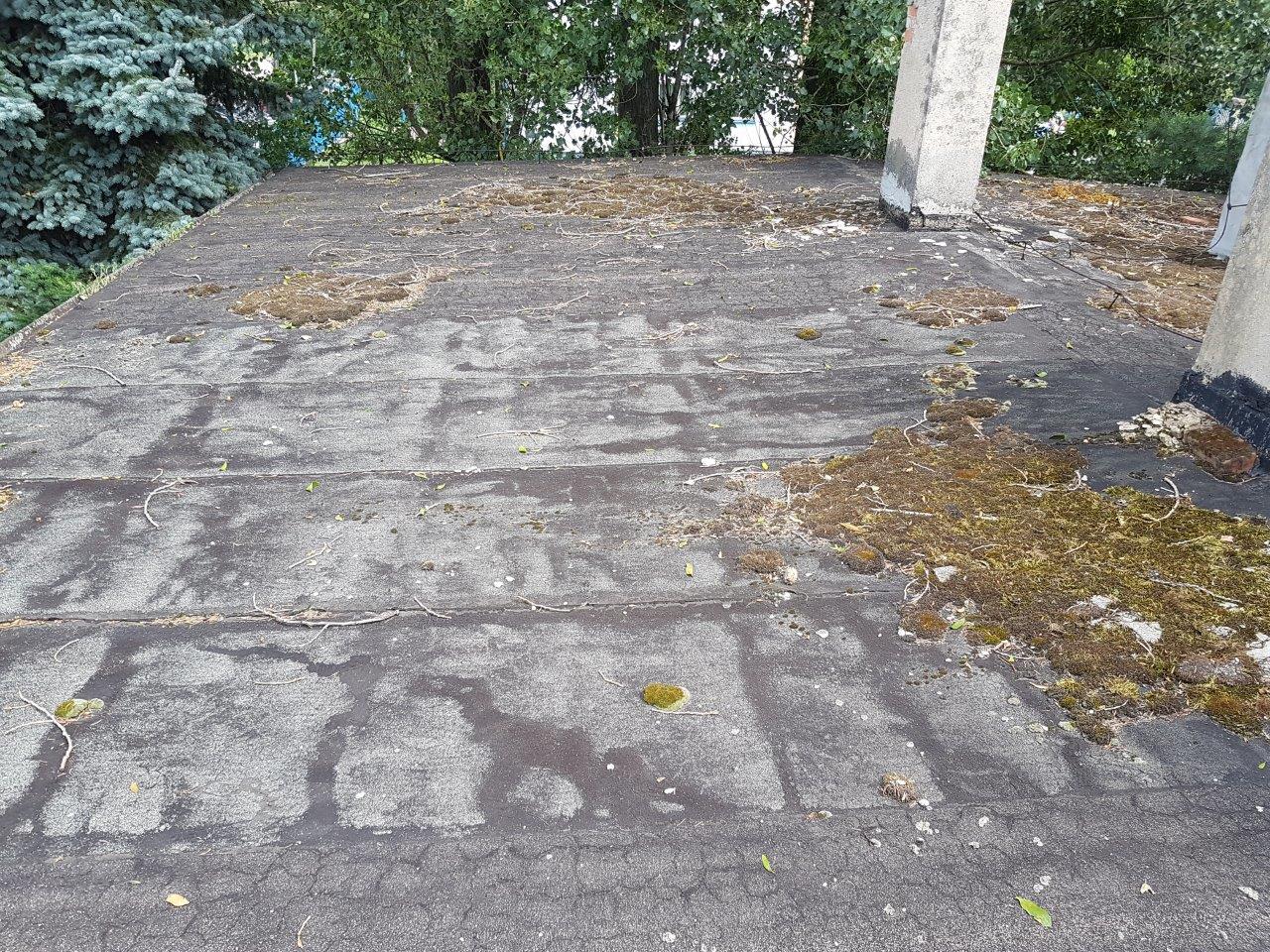 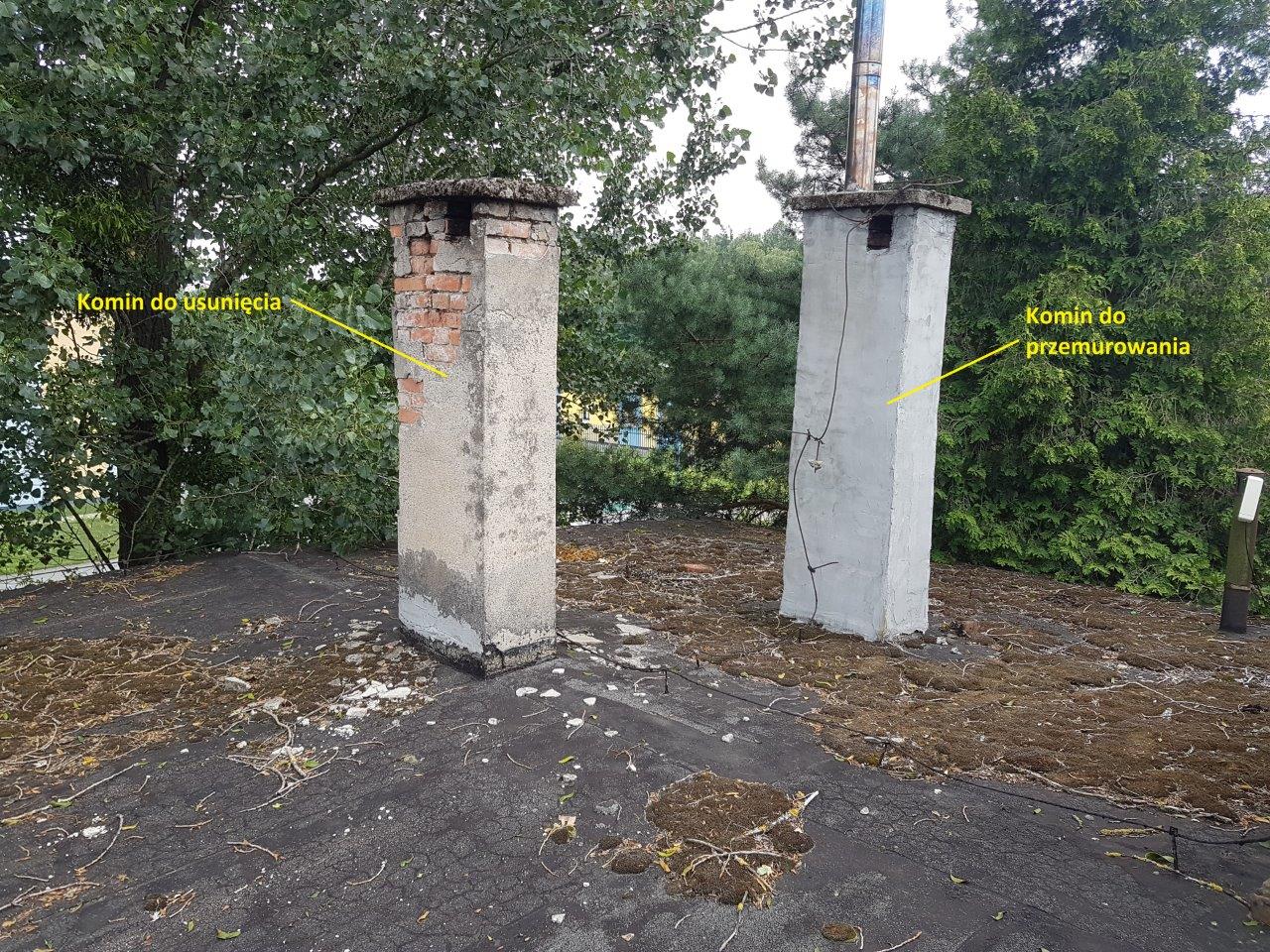 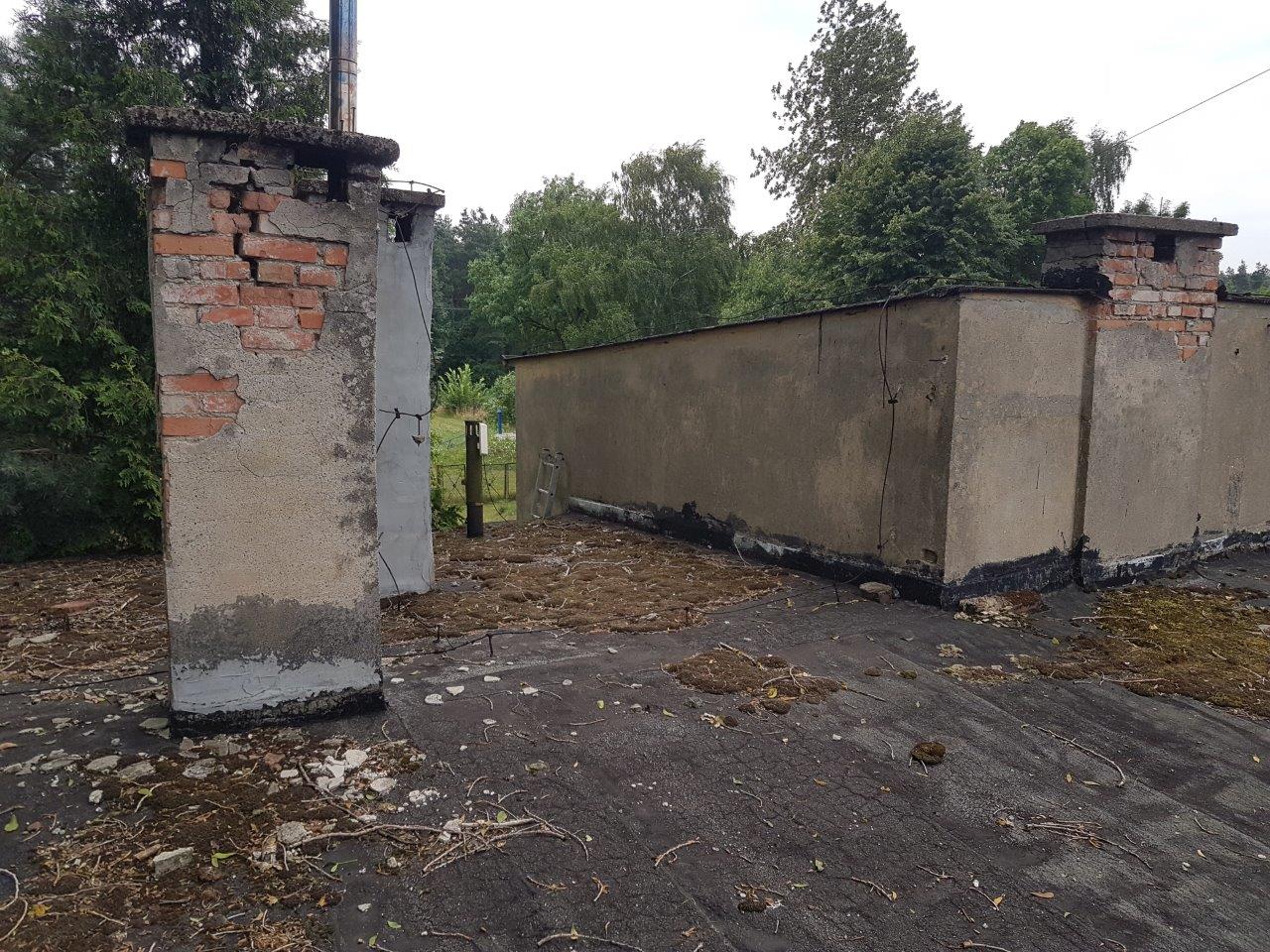 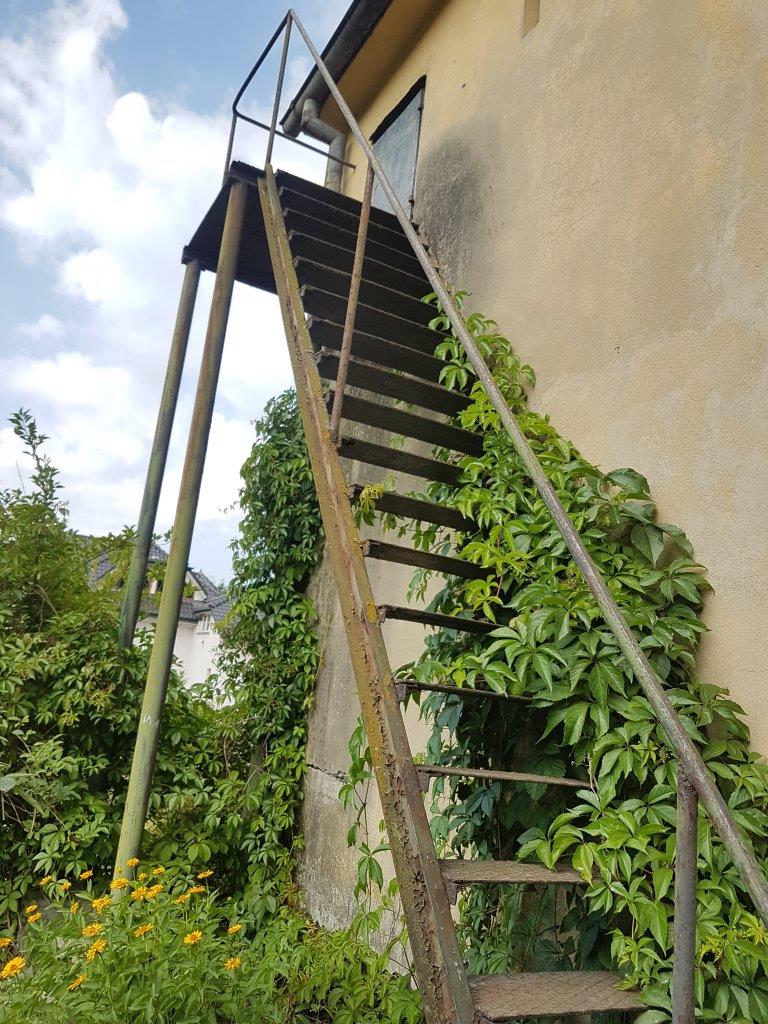 BUDYNEK ŚWIETLICY WIEJSKIEJ W TARKOWIE DOLNYM 43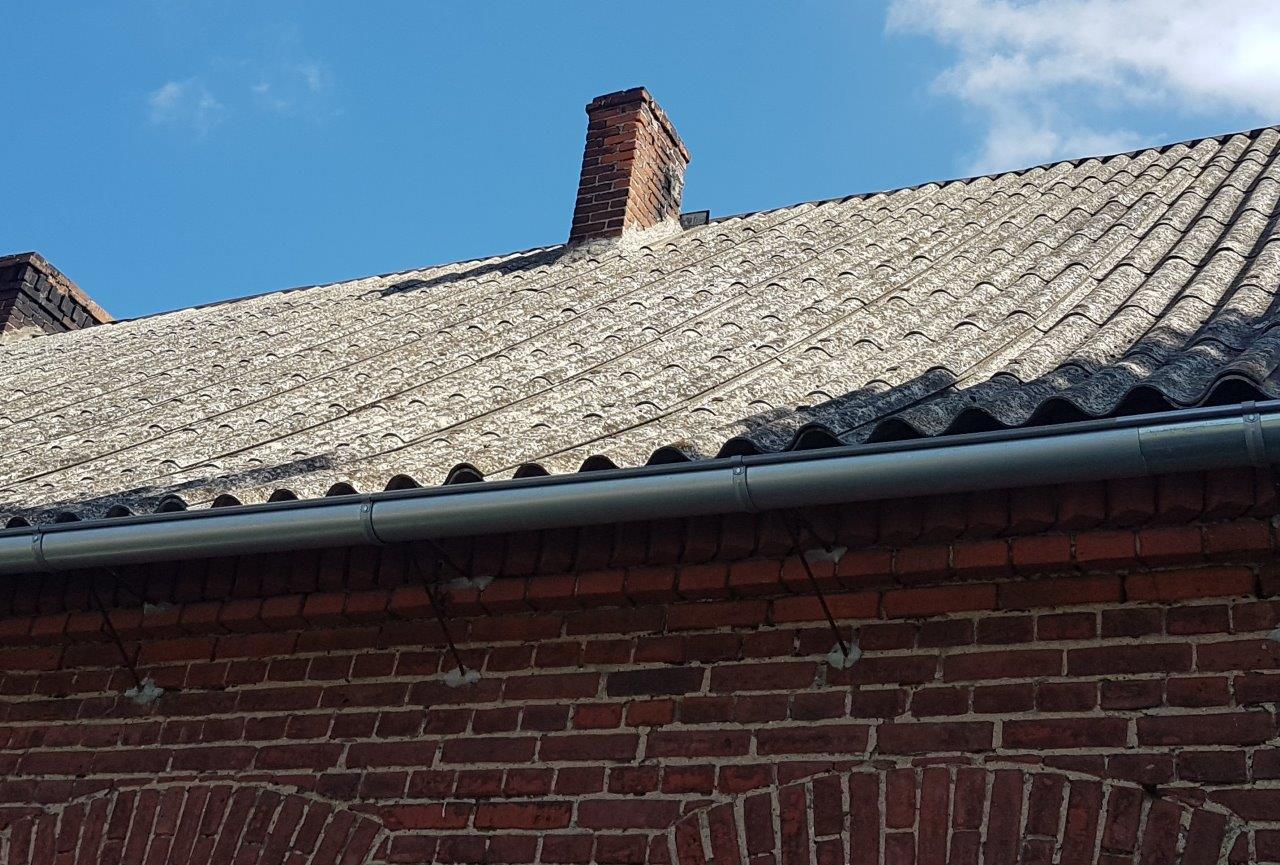 